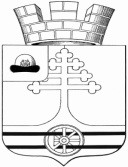 Администрация муниципального образования –Тумское городское поселениеКлепиковского муниципального районаРязанской областиПОСТАНОВЛЕНИЕ  от 18.01.2023г.                                                                                      № 20О присвоении адреса объекту адресацииВ соответствии с Федеральным законом от 06.10.2003 № 131-ФЗ «Об общих принципах организации местного самоуправления в Российской Федерации», Федеральным законом от 28.12.2013 № 443-ФЗ «О федеральной информационной адресной системе и о внесении изменений в Федеральный закон «Об общих принципах организации местного самоуправления в Российской Федерации», постановлением Правительства Российской Федерации от 19.11.2014 № 1221 «Об утверждении Правил присвоения, изменения и аннулирования адресов», руководствуясь Уставом муниципального образования – Тумское городское поселение Клепиковского муниципального района Рязанской области, администрация муниципального образования – Тумское городское поселение Клепиковского муниципального района Рязанской области ПОСТАНОВЛЯЕТ:1. Присвоить объекту адресации: сооружение – артезианская скважина № 4, назначение: производственное, глубина 130м, инв.№ 7375, лит. IV, с кадастровым номером 62:05:0020157:235, адрес: Российская Федерация, Рязанская область, Клепиковский муниципальный район, Тумское городское поселение, рабочий поселок Тума, улица Вокзальная, сооружение 1с.2. Опубликовать настоящее постановление в Информационном бюллетене нормативных – правовых актов муниципального образования – Тумское городское поселение Клепиковского муниципального района Рязанской области и на сайте администрации муниципального образования – Тумское городское поселение Клепиковского муниципального района Рязанской области tumaadm.ru.3. Настоящее постановление вступает в силу после его официального опубликования.4. Контроль за исполнением настоящего постановления возложить на главу администрации муниципального образования – Тумское городское поселение Клепиковского муниципального района Рязанской области Лазарева Виктора Михайловича.Глава администрации муниципального образования –Тумское городское поселение Клепиковского муниципального района Рязанской области                                                                                     В.М.Лазарев			           